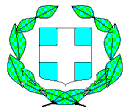                       ΕΛΛΗΝΙΚΗ ΔΗΜΟΚΡΑΤΙΑ	ΥΠΟΥΡΓΕΙΟ ΕΡΓΑΣΙΑΣ ΚΑΙ ΚΟΙΝΩΝΙΚΩΝ ΥΠΟΘΕΣΕΩΝd                       Δράμα:03/02/2023ΚΕΝΤΡΟ ΚΟΙΝΩΝΙΚΗΣ ΠΡΟΝΟΙΑΣ ΠΕΡΙΦΕΡΕΙΑΣ  φ                             Αρ. Πρωτ.:                   ΑΝΑΤΟΛΙΚΗΣ ΜΑΚΕΔΟΝΙΑΣ-ΘΡΑΚΗΣ  ΠΑΡΑΡΤΗΜΑ ΧΡΟΝΙΩΝ ΠΑΘΗΣΕΩΝ ΔΡΑΜΑΣΔΙΟΓΕΝΟΥΣ 1, 66100 ΔΡΑΜΑΤΗΛ:                       2521350810		   2521350802E-MAIL: ther.dramas@0949.syzefxis.gov.grΘΕΜΑ: “Ζήτηση προσφοράς για την προμήθεια ειδών γραφικής ύλης στις τρεις (3) Στέγες Υποστηριζόμενης Διαβίωσης (ΣΥΔ) του Παραρτήματος Χρονίων Παθήσεων Δράμας του Κέντρου Κοινωνικής Πρόνοιας Περιφέρειας Αν. Μακεδονίας-Θράκης”Παρακαλούμε όπως μας αποστείλετε τις  προσφορές σας για την προμήθεια ειδών γραφικής ύλης στις τρεις (3) Στέγες Υποστηριζόμενης Διαβίωσης (ΣΥΔ) του Παραρτήματος Χρονίων Παθήσεων Δράμας του Κέντρου Κοινωνικής Πρόνοιας Περιφέρειας Αν. Μακεδονίας - Θράκης, οι οποίες βρίσκονται στις Εργατικές Κατοικίες Μαυρόβατου, στον οικισμός του Αγίου Σάββα, ΤΚ 66100 Δράμα.Οι προσφορές σας πρέπει να αφορούν σε όλα τα είδη που περιλαμβάνονται στον πίνακα 1 που επισυνάπτουμε και να τηρηθούν οι ζητούμενες προδιαγραφές. Η αξιολόγηση των προσφορών θα γίνει με κριτήριο κατακύρωσης την χαμηλότερη τιμή συνολικά. Στις προτεινόμενες τιμές πρέπει να συμπεριλαμβάνεται ο Φ.Π.Α. Τα έξοδα μεταφοράς των υπό προμήθεια ειδών επιβαρύνουν τον προμηθευτή.Όλα τα είδη θα πρέπει να είναι καινούρια και κατασκευασμένα από υλικά που δεν είναι επιβλαβή για την ανθρώπινη υγεία καθώς επίσης και να διαθέτουν όλες τις απαιτούμενες πιστοποιήσεις όπως ορίζονται από τις διατάξεις και  οδηγίες  της  Ευρωπαϊκής  Ένωσης. Ανάδοχος αναδεικνύεται ο υποψήφιος Προμηθευτής που προσφέρει τη χαμηλότερη τιμή συνολικά συμπεριλαμβανομένου για το σύνολο των ειδών που περιγράφονται στον επισυναπτόμενο πίνακα (1).Για το παρόν έγγραφο έχει ενημερωθεί το εμπορικό επιμελητήριο.Οι προσφορές να αποσταλούν εσώκλειστες σε φάκελο  με καταληκτική ημερομηνία Παρασκευή 10/02/2023 και ώρα 13:00 μ.μ. στις διοικητικές υπηρεσίες του  παραρτήματος Χρόνιων  Παθήσεων Δράμας, επί της οδού  Διογένους 1.Η Επιτροπή Τιμών & Έρευνας Αγοράς                     Η Αναπληρώτρια Διευθύντρια                							          του ΠΧΠ  ΔράμαςΣυκώτη ΜαριάνναΤζίχα ΑγγελικήΓαζάνη ΕυαγγελίαΔήμου Δωροθέα